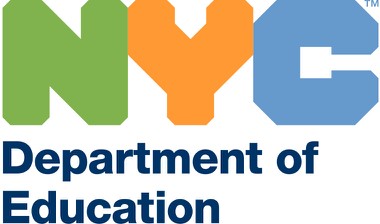 Dear Family:As you are aware, you have chosen an educational model where your child attends school both in person at school and remote learning outside of the school building. In the case that your child accidentally arrives at school on an incorrect in-person learning day, the DOE is requiring all parents to give written permission for your child to leave school and return home on his/her own without being accompanied by an adult.Without this written approval, your child will remain in the school building until they are picked up by an approved adult or until the school’s dismissal time; whichever is first.  Students whose parents/guardians do not give permission to leave school without an adult will spend the school day in a room where they will be able to participate in remote learning and be provided breakfast and lunch.They will not be allowed to participate in in-person instruction.By signing this permission slip, you are giving your child permission to leave school and return home without being accompanied by an adult. Please note that the school will notify you in the case that this occurs and ensure that you are aware your student is returning home.It is worth noting that this permission slip only applies to the occasional day when a student mistakenly arrives on the wrong day and is not to be used so the child can attend in person learning on a frequent basis or for any other dismissals, such as for illness. All students should follow their schedule as set by the school.STUDENT RETURNING HOME FOR REMOTE LEARNING – PERMISSION SLIPStudent Name:    	Student DOB:  	OSIS Number:  	I 	give my child 	permission to leave school and travel home unaccompanied by an adult, if they arrive to school on a day they should be participating in remote learning.I 	DO NOT give my child 	permission to leave school and travel home unaccompanied by an adult, if they arrive to school on a day they should be participating in remote learning.I understand that my authorization will be kept on file and that I am responsible for my child when he/she leaves the school premises.Parent Name (please print):	 	Parent Signature:	 	Date:	 	